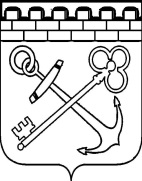 УПРАВЛЕНИЕ ЛЕНИНГРАДСКОЙ ОБЛАСТИ ПО ТРАНСПОРТУПРИКАЗО внесении изменений в приказ управления Ленинградской области по транспорту от 6 сентября 2017 года № 49«Об утверждении шкалы для оценки критериев, по которым осуществляется оценка и сопоставление заявок на участие в открытом конкурсе на право получения свидетельства об осуществлении перевозок по одному или нескольким межмуниципальным и смежным межрегиональным маршрутам регулярных перевозок по нерегулируемым тарифам на территории Ленинградской области»В целях приведения в соответствие нормативных правовых актов управления Ленинградской области по транспорту приказываю: 1. Внести в приказ управления Ленинградской области по транспорту от 6 сентября 2017 года № 49 «Об утверждении шкалы для оценки критериев, по которым осуществляется оценка и сопоставление заявок на участие в открытом конкурсе на право получения свидетельства об осуществлении перевозок по одному или нескольким межмуниципальным и смежным межрегиональным маршрутам регулярных перевозок по нерегулируемым тарифам на территории Ленинградской области» следующие изменения:1.1. В примечании пункта 1 приложения к приказу исключить слова "Количество дорожно-транспортных происшествий подтверждается справками из управления ГИБДД ГУ МВД России по г. Санкт-Петербургу и Ленинградской области (или ОГИБДД), представленными юридическим лицом, индивидуальным предпринимателем, участниками договора простого товарищества. В случае если юридическое лицо, индивидуальный предприниматель, участник договора простого товарищества зарегистрированы в ином субъекте Российской Федерации, то справки представляются из Управления ГИБДД ГУ МВД России по месту регистрации и по месту осуществления деятельности по перевозке пассажиров".2. Контроль за исполнением настоящего приказа оставляю за собой.Начальник управления                                                                 П.М. Постовалов от «__»__________2020 года№___